DSWD DROMIC Report #12 on Typhoon “Rolly”as of 05 November 2020, 6PMSituation OverviewOn 29 October 2020, Typhoon “ROLLY” entered the Philippine Area of Responsibility (PAR). TY “ROLLY” intensified into a Super Typhoon and made its first landfall over Bato, Catanduanes, second landfall on Tiwi, Albay, and third landfall on Lobo, Batangas on 01 November 2020. At 8PM on 03 November 2020 “ROLLY” exited the Philippine Area of Responsibility (PAR). Source: DOST-PAGASA Severe Weather BulletinStatus of Affected Families / PersonsA total of 306,659 families or 1,175,546 persons were affected in 4,229 Barangays in Regions NCR, II, III, CALABARZON, MIMAROPA, V, VIII, and CAR (see Table 1).Table 1. Number of Affected Families / PersonsNote: Ongoing assessment and validation being conducted. *Note: The change in the number of affected families and persons is based on the latest validated report submitted by DSWD-FO V.Source: DSWD-Field OfficesStatus of Displaced Families / PersonsInside Evacuation CentersThere are 33,832 families or 135,488 persons taking temporary shelter in 1,225 evacuation centers in Regions NCR, II, III, CALABARZON, MIMAROPA and V (see Table 2).Table 2. Number of Displaced Families / Persons Inside Evacuation CentersNote: Ongoing assessment and validation being conducted. Source: DSWD-FOs NCR, II, III, CALABARZON, MIMAROPA, V and CAROutside Evacuation CentersThere are 12,542 families or 47,601 persons currently staying with their relatives and/or friends in Regions II, III, CALABARZON, V, and CAR (see Table 3).Table 3. Number of Displaced Families / Persons Outside Evacuation CentersNote: Ongoing assessment and validation being conducted.Source: DSWD-FOs III, CALABARZON, V and CARDamaged HousesThere are 53,725 damaged houses; of which, 12,658 are totally damaged and 41,067 are partially damaged (see Table 4).Table 4. Number of Damaged HousesNote: Ongoing assessment and validation being conducted.*Note: The change in the number of damaged houses is based on the latest validated report submitted by DSWD-FO V.Source: DSWD-FOs CALABARZON, MIMAROPA, V and CARAssistance provided A total of ₱28,013,559.20 worth of assistance was provided to the affected families; of which, ₱17,128,106.20 from DSWD, ₱10,844,183.00 from LGUs and ₱41,170.00 from Private Partners (see Table 5).Table 5. Cost of Assistance Provided to Affected Families / Persons Source: DSWD-FOs NCR, II, III, CALABARZON, MIMAROPA, V and CARStatus of Prepositioned Resources: Stockpile and Standby FundsThe DSWD Central Office (CO), Field Offices (FOs), and National Resource Operations Center (NROC) have stockpiles and standby funds amounting to ₱809,701,942.40 with breakdown as follows (see Table 2):Standby FundsA total of ₱228,365,287.00 standby funds in the CO and FOs. Of the said amount, ₱184,762,513.19 is the available Quick Response Fund (QRF) in the CO.StockpilesA total of 279,129 family food packs (FFPs) amounting to ₱129,153,360.40, other food items amounting to ₱189,984,458.50 and non-food items (FNIs) amounting to ₱262,198,836.50 are available. Table 2. Available Standby Funds and StockpilesNote: The Inventory Summary is as of 05 November 2020, 12MN.Source: DRMB and NRLMBDSWD DISASTER RESPONSE INFORMATION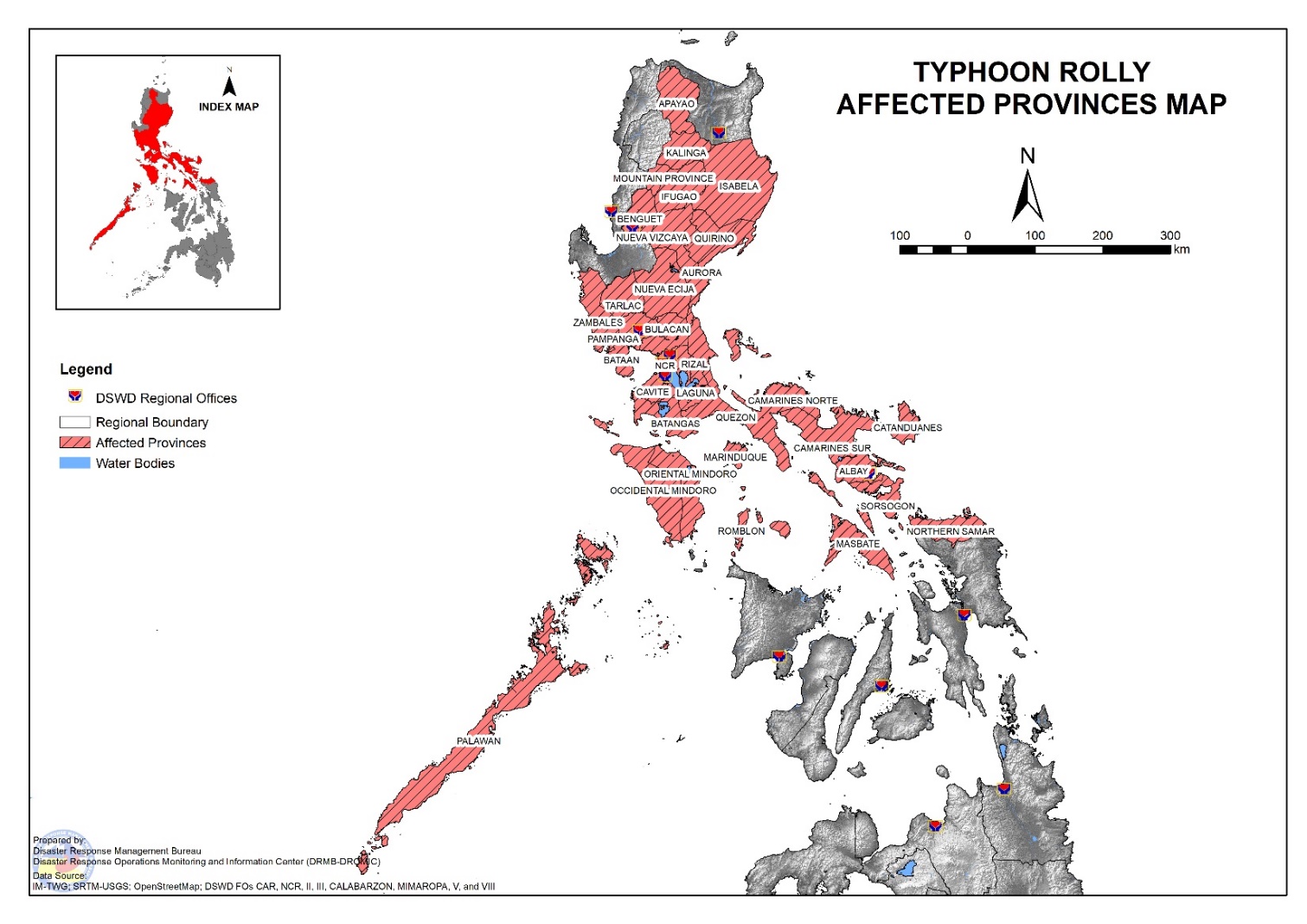 Situational ReportsDSWD-DRMBDSWD-NRLMBDSWD-FO NCR DSWD-FO CARDSWD-FO IDSWD-FO IIDSWD-FO IIIDSWD-FO CALABARZONDSWD-FO MIMAROPADSWD-FO VDSWD-FO VIDSWD-FO VIIDSWD-FO VIIIDSWD-FO X*****The Disaster Response Operations Monitoring and Information Center (DROMIC) of the DSWD-DRMB is closely monitoring the effects of Super Typhoon “Rolly” and is coordinating with the concerned DSWD Field Offices for any significant updates.Prepared by:								Releasing Officer:		MARIEL B. FERRARIZ						RODEL V. CABADDU CLARRIE MAE A. CASTILLOJOANNA CAMILLE R. JACINTOPHOTO DOCUMENTATION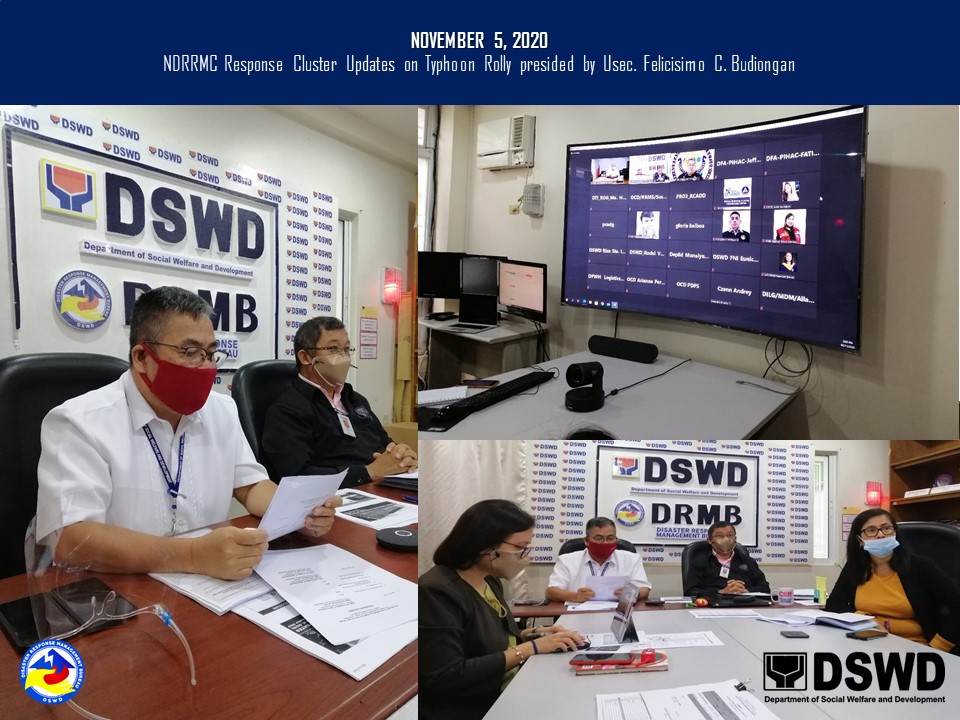 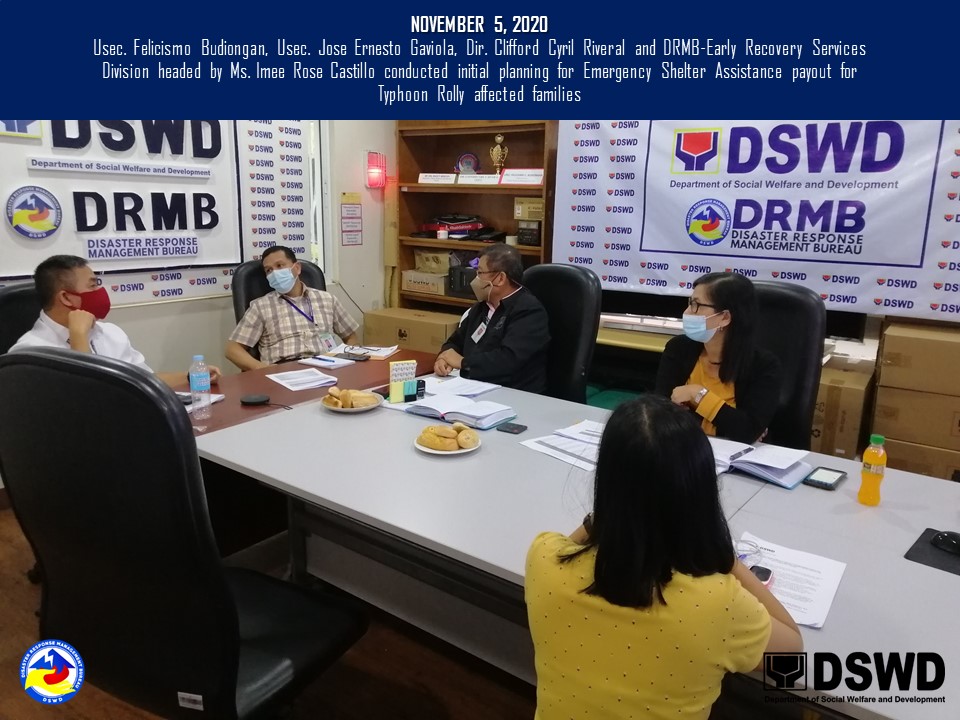 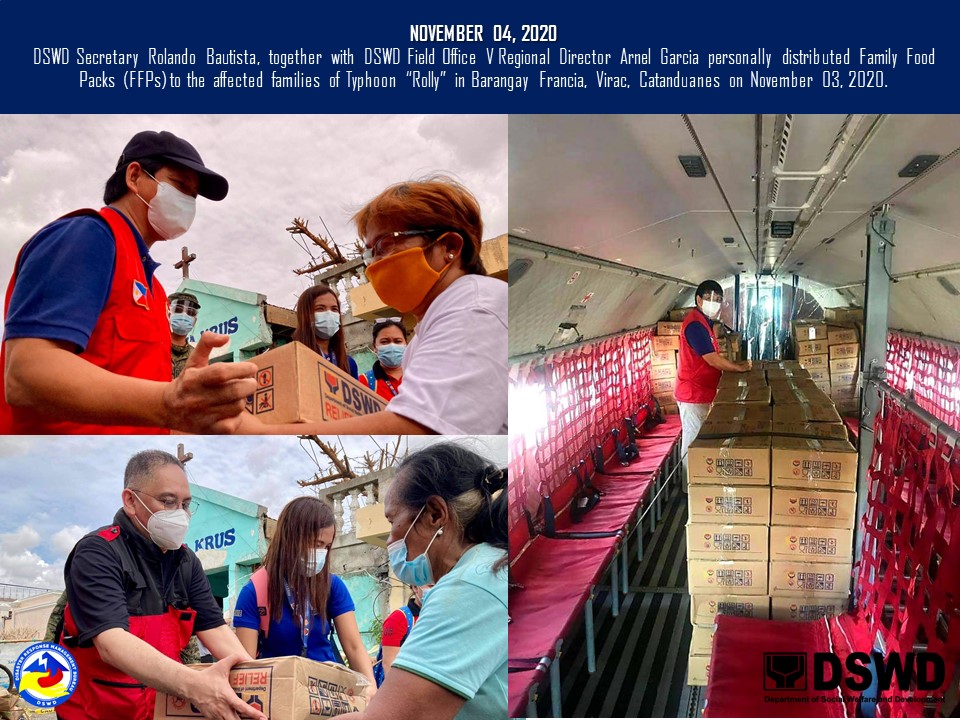 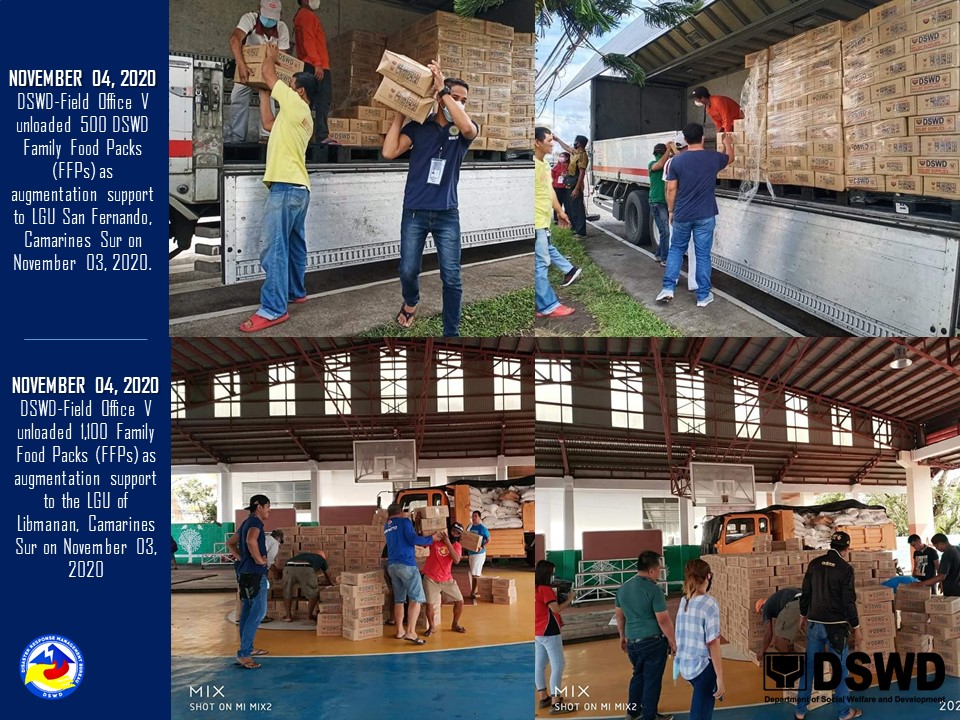 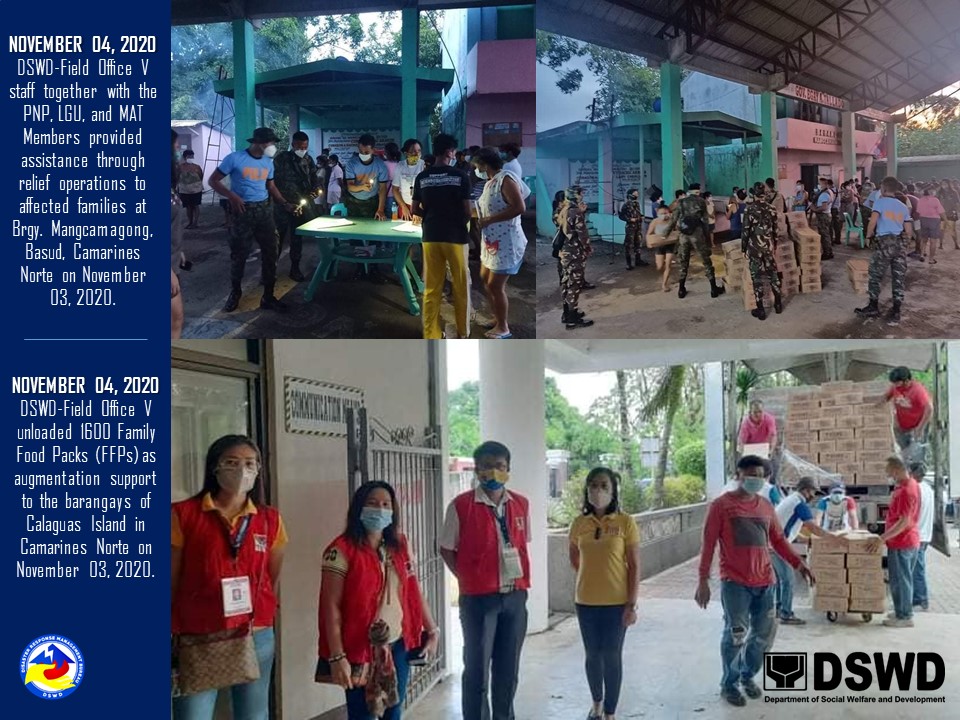 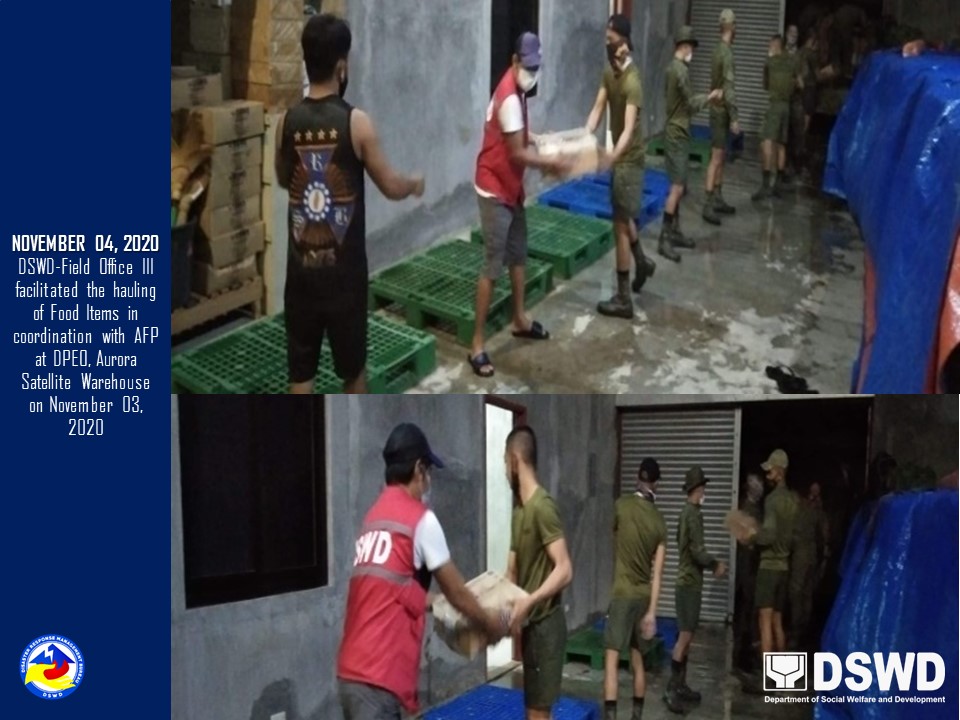 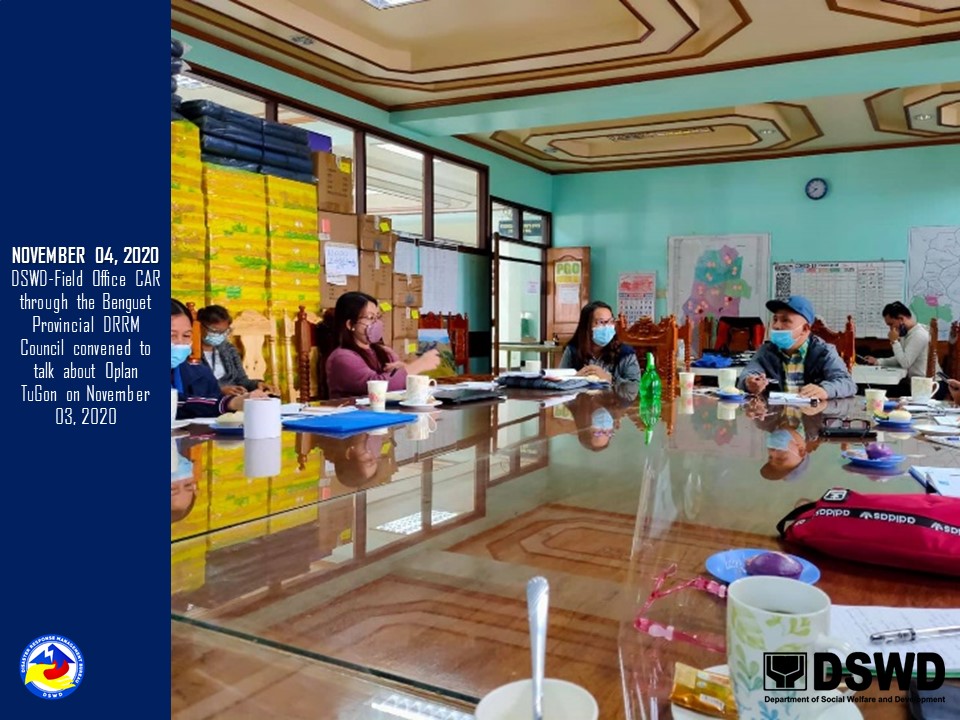 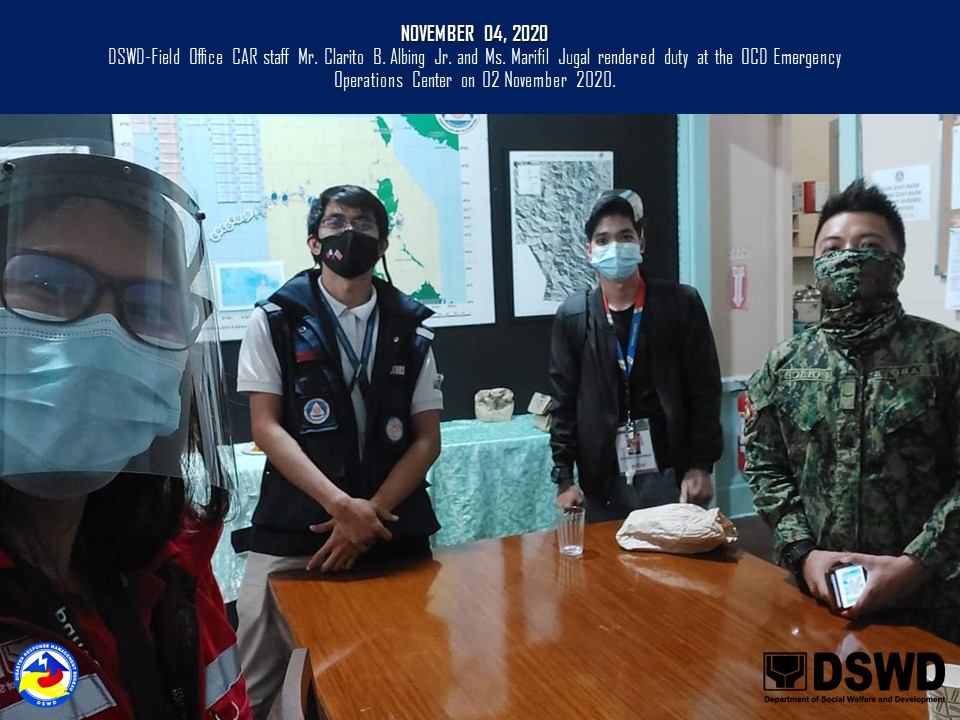 REGION / PROVINCE / MUNICIPALITY REGION / PROVINCE / MUNICIPALITY  NUMBER OF AFFECTED  NUMBER OF AFFECTED  NUMBER OF AFFECTED REGION / PROVINCE / MUNICIPALITY REGION / PROVINCE / MUNICIPALITY  Barangays  Families  Persons GRAND TOTALGRAND TOTAL 4,229 306,659  1,175,546 NCRNCR72 4,971 20,446 Caloocan CityCaloocan City115Las PinasLas Pinas437119Malabon CityMalabon City6105447Mandaluyong CityMandaluyong City1184815Manila CityManila City510174128Marikina cityMarikina city2102519Muntinlupa CityMuntinlupa City821989072NavotasNavotas123301376Paranaque CityParanaque City83751494Pasig CityPasig City3103451Pateros Pateros 113Taguig CityTaguig City9244975Quezon CityQuezon City468272Valenzuela CityValenzuela City8206770REGION IIREGION II36  241  861 IsabelaIsabela2  41  146 Dinapigue2  41  146 Nueva VizcayaNueva Vizcaya22  122  451 Alfonso Castaneda2  10  39 Ambaguio2  14  44 Aritao1  10  29 Bambang4  6  34 Bayombong (capital)1  4  13 Diadi2  19  77 Dupax del Norte4  26  83 Kayapa1  2  9  Quezon3  26  109 Solano2  5  14 QuirinoQuirino12  78  264 Aglipay2  25  75 Cabarroguis (capital)2  15  40 Diffun1  4  23 Maddela4  25  91 Nagtipunan1  3  9 Saguday2  6  26 REGION IIIREGION III442 71,849 303,003 AuroraAurora76 3,912 13,602 Baler (capital)8  235 1,000 Casiguran8  205  605 Dilasag4  168  547 Dinalungan8  476 2,003 Dingalan10 2,053 7,006 Dipaculao13  371 1,098 Maria Aurora15  167  615 San Luis10  237  728 BataanBataan70 2,945 11,549 Abucay4  74  273 Bagac2  154  639 City of Balanga (capital)11  290 1,258 Dinalupihan6  83  334 Hermosa1  2  10 Limay7  417 1,588 Mariveles9  393 1,533 Morong1  92  465 Orani1  65  296 Orion15 1,018 3,682 Pilar8  204  799 Samal5  153  672 BulacanBulacan98 20,182 80,507 Angat2  25  127 Baliuag10  103  385 Bocaue1  25  129  Bulacan5  90  305 Calumpit28 19,005 76,019 Guiguinto2  11  39 City of Malolos (capital)9  251  956 City of Meycauayan1  40  147 Norzagaray4  126  462 Obando8  152  519 Paombong10  140  582 Plaridel7  57  189 City of San Jose del Monte2  12  54 San Miguel8  144  591 San Rafael1  1  3 Nueva EcijaNueva Ecija44 1,953 8,453 Bongabon3  4  20 Cabanatuan City12  825 3,906 Cabiao1  3  10 Gabaldon (Bitulok & Sabani)4  134  670 General Tinio (Papaya)2  58  190 Jaen1  422 1,488 Laur4  116  445 Licab2  11  49 Peñaranda7  87  287 Rizal1  2  8 San Antonio1  196 1,034 Science City of Muñoz2  35  109 Zaragoza4  60  237 PampangaPampanga113 39,814 174,959 Angeles City3  20  97 Apalit6 1,562 6,259 Arayat2  298 1,411 Candaba12 5,518 21,862 Floridablanca1  2  12 Guagua1  37  170 Lubao8  208  740 Macabebe23 12,193 51,575 Magalang1  27  142 Masantol26 13,877 69,563 Porac3  174  663 City of San Fernando (capital)3  12  59 San Luis9 2,075 9,725 San Simon8 3,560 11,881 Santa Ana3  8  35 Sasmuan (Sexmoan)4  243  765 TarlacTarlac11 2,352 11,413 Bamban1  141  690 Concepcion5 1,556 7,829 La Paz3  622 2,788 Moncada2  33  106 ZambalesZambales30  691 2,520 Candelaria5  69  182 Masinloc1  40  180 Olongapo City7  192  763  San Antonio1  6  18 Santa Cruz13  325 1,115 Subic3  59  262 CALABARZONCALABARZON 1,752 81,793 308,314 BatangasBatangas406 10,459 41,212 Agoncillo3  17  64 Alitagtag17  245 1,015 Balayan22  414 1,433 Balete7  163  684 Batangas City (capital)44 2,128 8,431 Bauan31  555 2,308 Calaca9  414 1,583 Calatagan10  327 1,185 Cuenca4  47  226 Ibaan1  8  22 Laurel14  296 1,211 Lemery2  17  78 Lian5  113  558 Lipa City23  531 2,184 Lobo5  420 1,840 Mabini15  273  976 Malvar13  207  723 Mataas Na Kahoy9  113  466 Nasugbu22  720 2,874 Rosario14  205  853 San Jose5  112  486 San Juan9  100  407 San Luis5  92  342 San Nicolas5  124  553 San Pascual21  185  824 Santa Teresita14  213  711 Santo Tomas14  344 1,420 Taal8  135  527 Talisay9  170  691 City of Tanauan25  779 3,332 Taysan8  13  62 Tingloy12  973 3,115 Tuy1  6  28 CaviteCavite116 2,766 11,254 Amadeo4  22  79 Bacoor5  388 1,610 Carmona12  243 1,057 Cavite City1  55  278 Dasmariñas9  56  203 Gen. Mariano Alvarez5  47  210 Imus9  171  686 Kawit6  238 1,005 Magallanes1  1  6 Naic2  28  141 Noveleta5  352 1,408 Rosario7  196  818 Silang23  317 1,257 Tagaytay City16  410 1,647 Tanza5  50  152 Ternate6  192  697 LagunaLaguna292 8,316 32,510 Alaminos14  251 1,022 Bay15  505 1,953 Biñan11  420 1,732 Cabuyao9  134  549 City of Calamba31 1,718 6,731 Calauan9  130  419 Cavinti1  2  12 Famy1  11  35 Kalayaan3  346 1,170 Los Baños14  720 2,836 Luisiana2  7  14 Lumban3  80  404 Mabitac6  93  358 Magdalena4  44  170 Majayjay25  264 1,003 Nagcarlan22  453 1,934 Pagsanjan6  38  151 Pakil6  180  665 Pangil7  188  680 Pila1  15  52 Rizal9  189  638 San Pablo City38  786 3,129 San Pedro6  30  140 Santa Cruz (capital)25  995 3,801 City of Santa Rosa11  412 1,693 Siniloan8  219  789 Victoria5  86  430 QuezonQuezon834 57,480 211,843 Agdangan12  399 1,375 Atimonan32 1,063 3,671 Buenavista15 1,820 7,549 Burdeos7  404 1,671 Candelaria20  476 1,894 Catanauan37 3,306 17,530 Dolores15  989 3,215 General Luna14  972 3,377 General Nakar10  301 1,069 Guinayangan11  465 1,955 Gumaca47 5,496 18,430 Infanta31 1,008 3,866 Jomalig4  364 1,334 Lopez60 3,639 14,368 Lucban11  70  294 Lucena City (capital)33 4,863 20,368 Macalelon30 3,045 10,439 Mauban23 1,238 4,920 Mulanay1  18  75 Padre Burgos22 2,523 7,330 Pagbilao24 1,059 3,955 Panukulan17 1,962 6,842 Patnanungan6  374 1,377 Perez28 1,319 4,384 Pitogo40 2,379 7,095 Plaridel9  714 2,412 Polillo15 1,164 4,281 Quezon24 1,267 3,974 Real15  760 3,349 Sampaloc8  95  311 San Andres7  826 3,636 San Antonio20  853 3,234 San Francisco (Aurora)8  641 2,717 San Narciso24 4,643 16,174 Sariaya35 1,906 6,352 Tagkawayan24  972 3,359 City of Tayabas45  768 3,042 Tiaong29 1,167 4,355 Unisan21 2,152 6,264 RizalRizal104 2,772 11,495 Angono5  198  904 City of Antipolo4  430 1,395 Baras5  53  204 Binangonan16  295 1,240 Cainta8  296 1,311 Cardona14  275 1,138 Jala-Jala9  175  712 Morong7  36  162 Pililla9  231  936 Rodriguez (Montalban)5  24  108 San Mateo4  173  870 Tanay10  263 1,105 Taytay5  250 1,078 Teresa3  73  332 REGION MIMAROPAREGION MIMAROPA555 31,573 117,704 MarinduqueMarinduque136 9,342 32,103 Boac (capital)41 3,542 11,934 Buenavista12 1,851 5,963 Gasan17 1,360 4,907 Mogpog25  899 3,099 Santa Cruz20  682 2,706 Torrijos21 1,008 3,494 Occidental MindoroOccidental Mindoro97 9,057 34,977 Abra de Ilog7  350 1,394 Calintaan6  818 3,334 Looc6  290  809 Lubang15  795 2,454 Magsaysay13 2,004 7,691 Mamburao (capital)2  277 1,202 Paluan2  356 1,288 Rizal7  348 1,291 Sablayan19 2,378 9,413 San Jose18 1,249 5,505  Santa Cruz2  192  596 Oriental MindoroOriental Mindoro181 9,031 35,545 Baco5  125  613 Bansud11  494 1,978 Bongabong15  432 1,761 Bulalacao (San Pedro)1  31  116 City of Calapan (capital)21  679 2,686 Gloria15 1,246 5,365 Mansalay16 1,307 5,703 Naujan42 3,006 10,995 Pinamalayan11  319 1,116 Pola8  313 1,104 Puerto Galera6  440 1,676 Roxas16  298 1,077 San Teodoro1  123  516 Socorro6  76  288 Victoria7  142  551 PalawanPalawan13  445 1,728 Busuanga13  445 1,728 RomblonRomblon128 3,698 13,351 Alcantara5  36  157 Banton14  718 2,150 Cajidiocan7  213  836 Calatrava4  180  710 Concepcion4  183  674 Corcuera5  146  657 Ferrol6  170  603 Looc11  189  719 Magdiwang5  146  556 Odiongan12  139  429 Romblon (capital)22  361 1,297 San Agustin15  639 2,391 San Andres7  237  949 Santa Fe5  117  455 Santa Maria (Imelda)6  224  768 REGION VREGION V 1,360 116,065 424,526 AlbayAlbay357 36,247 130,755 Bacacay37 4,169 15,487 Camalig34 5,258 17,184 Daraga (Locsin)52 5,520 20,941 Guinobatan18 3,465 11,834 Jovellar15 1,368 4,338 Legazpi City (capital)19 2,147 8,232 Libon12  379 1,419 City of Ligao31 2,748 10,074 Malilipot13  405 1,521 Malinao7  414 1,561 Manito11  392 1,473 Oas20  444 1,706 Pio Duran33 3,023 11,201 Polangui3  149  512 Rapu-Rapu2  68  358 Santo Domingo (Libog)18  740 2,659 City of Tabaco11 2,251 8,231 Tiwi21 3,307 12,024 Camarines NorteCamarines Norte188 8,220 34,134 Basud17  404 1,694 Capalonga18  696 3,063 Daet (capital)18  328 1,524 Jose Panganiban6  329 1,268 Labo42 1,821 7,075 Mercedes4  331 1,397 Paracale14  606 2,790 San Lorenzo Ruiz (Imelda)12  331 1,129 San Vicente8  222  646 Santa Elena14  408 1,610 Talisay18  384 2,132 Vinzons17 2,360 9,806 Camarines SurCamarines Sur403 24,251 94,999 Baao11  192  800 Bato33 7,439 26,515 Bombon8  554 2,023 Buhi7  605 2,077 Bula14  269 1,160 Cabusao9  898 3,274 Calabanga42 2,790 10,802 Camaligan11  279 1,003 Canaman18  371 1,481 Del Gallego24  548 2,359 Gainza8  162  595 Garchitorena2  54  256 Goa15  655 1,941 Iriga City29 2,799 12,797 Lupi21  502 1,838 Magarao13  407 1,572 Nabua6  53  233 Naga City5  304 1,171 Pamplona16  886 3,607 Pasacao6  451 2,022 Pili (capital)3  100  308 Ragay35  953 3,990 Sagñay7  393 1,757  San fernando16  306 1,400 San Jose26 1,002 4,093 Siruma1  27  104 Tinambac17 1,252 5,821 CatanduanesCatanduanes12 20,481 60,223 Province1  185  765 Bagamanoc1  185  765 Baras1 4,309 1,434 Bato1 1,708 6,312 Caramoran1  302 1,285 Gigmoto1  302 1,134 Pandan1 1,489 6,479 Panganiban (Payo)1  55  470 San Andres (Calolbon)1 3,337 14,336 San Miguel1 2,505 4,356 Viga1  249  724 Virac (capital)1 5,855 22,163 MasbateMasbate130 4,272 16,588 Aroroy4  99  294 Baleno2  39  123 Balud14  177  758 Batuan7  103  360 Cataingan1  14  53 Cawayan12  286 1,258 Claveria9  932 3,166 Esperanza12  471 1,753 Mandaon4  69  210 City of Masbate (capital)1  11  55 Milagros9  405 1,963 Mobo4  118  474 Monreal8  458 2,068 Palanas8  134  527 Pio V. Corpuz (Limbuhan)11  498 1,773 San Fernando12  191  775 San Jacinto7  205  760 Uson5  62  218 SorsogonSorsogon270 22,594 87,827 Barcelona19  610 2,193 Bulan27 2,215 8,054 Bulusan17  298 1,190 Casiguran17 1,522 5,145 Castilla16  992 3,715 Donsol21 1,038 4,194 Irosin22  481 2,222 Juban14 2,152 8,516 Magallanes8  528 2,189 Matnog19  269 1,407 Pilar26 3,513 14,242 Prieto Diaz1  57  225 Santa Magdalena12  383 1,828 City of Sorsogon (capital)51 8,536 32,707 REGION VIIIREGION VIII1  40  200 Northern SamarNorthern Samar1  40  200 Catarman (capital)1  40  200 CARCAR11  127  492 ApayaoApayao5  113  440 Flora2  103  391 Kabugao (capital)1  2  8 Santa Marcela2  8  41 BenguetBenguet2  2  11 Baguio City1  1  5 Sablan1  1  6 IfugaoIfugao1  6  23 Asipulo1  6  23 KalingaKalinga1  2  8 Balbalan1  2  8 Mountain ProvinceMountain Province2  4  10 Barlig1  2  7 Tadian1  2  3 REGION / PROVINCE / MUNICIPALITY REGION / PROVINCE / MUNICIPALITY  NUMBER OF EVACUATION CENTERS (ECs)  NUMBER OF EVACUATION CENTERS (ECs)  NUMBER OF DISPLACED  NUMBER OF DISPLACED  NUMBER OF DISPLACED  NUMBER OF DISPLACED REGION / PROVINCE / MUNICIPALITY REGION / PROVINCE / MUNICIPALITY  NUMBER OF EVACUATION CENTERS (ECs)  NUMBER OF EVACUATION CENTERS (ECs)  INSIDE ECs  INSIDE ECs  INSIDE ECs  INSIDE ECs REGION / PROVINCE / MUNICIPALITY REGION / PROVINCE / MUNICIPALITY  NUMBER OF EVACUATION CENTERS (ECs)  NUMBER OF EVACUATION CENTERS (ECs)  Families  Families  Persons PersonsREGION / PROVINCE / MUNICIPALITY REGION / PROVINCE / MUNICIPALITY  CUM  NOW  CUM  NOW  CUM  NOW GRAND TOTALGRAND TOTAL5,927 1,225 170,769 33,832 659,094 135,488 NCRNCR 121  2 4,971  28 20,446  118 Caloocan CityCaloocan City1-1-5-Las PinasLas Pinas5-37-119-Malabon CityMalabon City8-105-447-Mandaluyong CityMandaluyong City3-184-815-Manila CityManila City10-1017-4128-Marikina cityMarikina city8-102-519-Muntinlupa CityMuntinlupa City2822198289072118NavotasNavotas12-330-1376-Paranaque CityParanaque City14-375-1494-Pasig CityPasig City3-103-451-Pateros Pateros 1-1-3-Taguig CityTaguig City10-244-975-Quezon CityQuezon City6-68-272-Valenzuela CityValenzuela City12-206-770-REGION IIREGION II 32 -  178 -  640 - IsabelaIsabela 3 -  41 -  146 - Dinapigue 3  -  41  -  146  - Nueva VizcayaNueva Vizcaya 18 -  82 -  296 - Alfonso Castaneda 2  -  10  -  39  - Ambaguio 1  -  1  -  6  - Aritao 1  -  6  -  20  - Bambang 4  -  6  -  34  - Bayombong (capital) 1  -  4  -  13  - Diadi 1  -  3  -  12  - Dupax del Norte 4  -  26  -  83  -  Quezon 2  -  21  -  75  - Solano 2  -  5  -  14  - QuirinoQuirino 11 -  55 -  198 - Aglipay 2  -  2  -  9  - Cabarroguis (capital) 2  -  15  -  40  - Diffun 1  -  4  -  23  - Maddela 3  -  25  -  91  - Nagtipunan 1  -  3  -  9  - Saguday 2  -  6  -  26  - REGION IIIREGION III 542  6 11,196  101 42,879  323 AuroraAurora 168 - 2,815 - 9,732 - Baler (capital) 22  -  202  -  856  - Casiguran 17  -  105  -  364  - Dilasag 3  -  45  -  137  - Dinalungan 20  -  165  -  588  - Dingalan 42  - 1,640  - 5,662  - Dipaculao 33  -  305  -  960  - Maria Aurora 16  -  128  -  470  - San Luis 15  -  225  -  695  - BataanBataan 109 - 2,945 - 11,659 - Abucay 4  -  74  -  273  - Bagac 4  -  154  -  639  - City of Balanga (capital) 11  -  290  - 1,258  - Dinalupihan 6  -  83  -  334  - Hermosa 1  -  2  -  10  - Limay 11  -  417  - 1,588  - Mariveles 14  -  393  - 1,643  - Morong 1  -  92  -  465  - Orani 1  -  65  -  296  - Orion 42  - 1,018  - 3,682  - Pilar 8  -  204  -  799  - Samal 6  -  153  -  672  - BulacanBulacan 80  4 1,628  76 6,079  229 Angat 2  -  25  -  127  - Baliuag 5  -  103  -  385  - Bocaue 3  -  26  -  131  -  Bulacan 6  -  90  -  305  - Calumpit 5  4  248  76  861  229 Guiguinto 2  -  11  -  39  - City of Malolos (capital) 9  -  237  -  891  - City of Meycauayan 1  -  40  -  147  - Norzagaray 4  -  170  -  494  - Obando 8  -  152  -  519  - Paombong 13  -  140  -  582  - Plaridel 7  -  57  -  189  - City of San Jose del Monte 2  -  12  -  54  - San Miguel 8  -  144  -  591  - San Rafael 1  -  1  -  3  - Santa Maria 4  -  172  -  761  - Nueva EcijaNueva Ecija 42 - 1,301 - 5,555 - Bongabon 3  -  4  -  20  - Cabanatuan City 9  -  715  - 3,381  - Cabiao 1  -  3  -  10  - Gabaldon (Bitulok & Sabani) 5  -  218  -  855  - General Tinio (Papaya) 2  -  58  -  190  - Laur 6  -  116  -  445  - Licab 1  -  3  -  13  - Peñaranda 8  -  87  -  287  - Rizal 1  -  2  -  8  - Science City of Muñoz 2  -  35  -  109  - Zaragoza 4  -  60  -  237  - PampangaPampanga 98  1 1,631  7 6,432  28 Angeles City 3  -  20  -  97  - Apalit 1  -  1  -  9  - Arayat 1  -  46  -  236  - Candaba 6  1  111  7  436  28 Floridablanca 1  -  2  -  12  - Guagua 1  -  37  -  170  - Lubao 8  -  208  -  740  - Macabebe 23  -  258  - 1,003  - Magalang 1  -  27  -  142  - Masantol 24  -  540  - 2,185  - Porac 8  -  170  -  647  - City of San Fernando (capital) 2  -  12  -  59  - San Luis 4  -  17  -  84  - San Simon 2  -  28  -  104  - Santa Ana 3  -  8  -  35  - Sasmuan (Sexmoan) 10  -  146  -  473  - TarlacTarlac 12  1  185  18  902  66 Bamban 7  -  112  -  589  - La Paz 3  1  40  18  207  66 Moncada 2  -  33  -  106  - ZambalesZambales 33 -  691 - 2,520 - Candelaria 5  -  69  -  182  - Masinloc 1  -  40  -  180  - Olongapo City 7  -  192  -  763  -  San Antonio 1  -  6  -  18  - Santa Cruz 18  -  325  - 1,115  - Subic 1  -  59  -  262  - CALABARZONCALABARZON2,376  430 71,441 12,813 271,866 51,937 BatangasBatangas 379  36 8,330  535 33,245 2,181 Agoncillo 2  1  15  2  52  6 Alitagtag 18  -  197  -  821  - Balayan 22  -  391  - 1,324  - Balete 8  1  163  11  684  37 Batangas City (capital) 48  1 1,815  21 7,039  75 Bauan 6  -  385  - 1,577  - Calaca 10  -  414  - 1,583  - Calatagan 12  -  327  - 1,185  - Cuenca 6  -  47  -  226  - Ibaan 1  1  8  8  22  22 Laurel 9  -  59  -  259  - Lemery 2  2  17  17  78  78 Lian 6  -  99  -  441  - Lipa City 18  -  491  - 2,013  - Lobo 4  -  243  - 1,137  - Mabini 12  1  211  -  779  - Malvar 13  -  207  -  723  - Mataas Na Kahoy 10  -  106  -  440  - Nasugbu 22  1  720  3 2,874  11 Rosario 14  -  154  -  644  - San Jose 5  -  100  -  426  - San Juan 10  -  100  -  407  - San Luis 9  -  92  -  342  - San Nicolas 4  4  124  7  553  25 San Pascual 11  -  90  -  440  - Santa Teresita 14  -  213  -  711  - Santo Tomas 15  15  344  344 1,420 1,420 Taal 8  -  126  -  497  - Talisay 9  -  170  -  691  - City of Tanauan 33  -  752  - 3,237  - Taysan 8  -  13  -  62  - Tingloy 8  8  131  122  530  507 Tuy 2  1  6  -  28  - CaviteCavite 125  47 2,744  653 11,172 2,717 Amadeo 5  5  22  22  79  79 Bacoor 5  -  388  - 1,610  - Carmona 12  12  243  243 1,057 1,057 Cavite City 3  3  55  55  278  278 Dasmariñas 9  9  56  56  203  203 Gen. Mariano Alvarez 7  -  44  -  199  - Imus 9  9  171  171  686  686 Kawit 10  -  235  -  991  - Naic 3  3  28  28  141  141 Noveleta 6  -  352  - 1,408  - Rosario 7  -  196  -  818  - Silang 23  1  304  28 1,214  121 Tagaytay City 15  -  408  - 1,639  - Tanza 5  5  50  50  152  152 Ternate 6  -  192  -  697  - LagunaLaguna 379  115 7,988 1,625 31,270 5,979 Alaminos 23  23  223  185  904  742 Bay 22  1  502  5 1,941  25 Biñan 14  1  420  57 1,703  279 Cabuyao 9  -  134  -  549  - City of Calamba 46  8 1,718  161 6,731  531 Calauan 9  -  122  -  399  - Famy 1  1  11  11  35  35 Kalayaan 22  -  346  - 1,170  - Los Baños 14  -  720  - 2,836  - Luisiana 1  -  3  -  5  - Lumban 6  -  72  -  370  - Mabitac 7  7  93  93  358  358 Magdalena 4  -  38  -  140  - Majayjay 21  21  187  187  705  705 Nagcarlan 22  -  453  - 1,934  - Pagsanjan 6  -  38  -  151  - Pakil 6  6  168  168  619  619 Pangil 9  9  188  188  680  680 Pila 1  1  15  15  52  52 Rizal 2  2  19  11  48  41 San Pablo City 49  -  786  - 3,129  - San Pedro 5  5  20  20  98  98 Santa Cruz (capital) 37  11  995  290 3,801  953 City of Santa Rosa 17  2  412  15 1,693  72 Siniloan 17  17  219  219  789  789 Victoria 9  -  86  -  430  - QuezonQuezon1,369  170 49,897 9,798 186,027 40,228 Agdangan 33  -  395  - 1,351  - Atimonan 44  44  996  996 3,478 3,478 Buenavista 15  - 1,249  - 4,724  - Burdeos 10  -  185  -  778  - Calauag 101  1 4,957  72 18,027  360 Candelaria 30  -  403  - 1,590  - Catanauan 74  74 3,151 3,151 16,755 16,755 Dolores 22  -  376  - 1,800  - General Luna 25  25  849  849 3,021 3,021 General Nakar 12  -  243  -  841  - Guinayangan 13  -  448  - 1,870  - Gumaca 44  - 3,759  - 12,449  - Infanta 62  -  845  - 3,463  - Jomalig 11  -  230  -  808  - Lopez 98  1 2,072  43 8,465  215 Lucban 12  -  70  -  294  - Lucena City (capital) 48  - 4,719  - 19,891  - Macalelon 70  - 2,549  - 8,772  - Mauban 21  - 1,063  - 4,213  - Mulanay 1  -  18  -  75  - Padre Burgos 53  - 1,569  - 4,413  - Pagbilao 33  -  705  - 2,761  - Panukulan 43  - 1,273  - 4,678  - Patnanungan 8  -  317  - 1,176  - Perez 61  - 1,244  - 4,090  - Pitogo 45  - 1,224  - 3,283  - Plaridel 11  -  283  -  940  - Polillo 42  -  460  - 1,839  - Quezon 26  - 1,232  - 3,861  - Real 22  -  447  - 1,585  - Sampaloc 6  -  92  -  301  - San Andres 16  1  826  44 3,636  225 San Antonio 24  -  853  - 3,234  - San Francisco (Aurora) 16  -  641  - 2,717  - San Narciso 24  24 4,643 4,643 16,174 16,174 Sariaya 48  - 1,794  - 5,968  - Tagkawayan 21  -  953  - 3,308  - City of Tayabas 44  -  707  - 2,811  - Tiaong 39  -  737  - 2,807  - Unisan 41  - 1,320  - 3,780  - RizalRizal 124  62 2,482  202 10,152  832 Angono 6  -  198  -  904  - City of Antipolo 6  2  307  6  778  32 Baras 3  2  47  6  181  30 Binangonan 14  11  324  20 1,342  79 Cainta 8  4  156  104  690  446 Cardona 26  21  263  45 1,090  152 Jala-Jala 12  -  147  -  611  - Morong 8  -  28  -  134  - Pililla 20  20  229  20  929  91 Rodriguez (Montalban) 4  2  24  1  108  2 San Mateo 1  -  173  -  870  - Tanay 9  -  263  - 1,105  - Taytay 3  -  250  - 1,078  - Teresa 4  -  73  -  332  - REGION MIMAROPAREGION MIMAROPA 483  4 12,767  42 49,378  145 Occidental MindoroOccidental Mindoro 67  2 2,640  27 10,368  96 Paluan 12  -  262  -  955  - Sablayan 55  2 2,378  27 9,413  96 Oriental MindoroOriental Mindoro 253  2 7,955  15 31,372  49 Baco 5  -  125  -  613  - Bansud 11  -  421  - 1,666  - Bongabong 19  -  432  - 1,761  - Bulalacao (San Pedro) 2  -  24  -  88  - City of Calapan (capital) 27  -  582  - 2,240  - Gloria 15  - 1,112  - 4,889  - Mansalay 42  - 1,307  - 5,703  - Naujan 45  - 2,698  - 9,843  - Pinamalayan 26  -  319  - 1,116  - Pola 18  -  274  -  987  - Puerto Galera 15  -  229  -  868  - Roxas 19  -  290  - 1,049  - San Teodoro 1  1  5  5  16  16 Victoria 8  1  137  10  533  33 RomblonRomblon 163 - 2,172 - 7,638 - Alcantara 6  -  28  -  122  - Banton 10  -  236  -  744  - Cajidiocan 1  -  68  -  172  - Calatrava 5  -  155  -  614  - Concepcion 4  -  49  -  190  - Corcuera 2  -  29  -  99  - Ferrol 8  -  170  -  603  - Looc 1  -  18  -  70  - Magdiwang 7  -  146  -  556  - Odiongan 16  -  111  -  342  - Romblon (capital) 50  -  265  -  964  - San Agustin 31  -  423  - 1,415  - San Andres 11  -  155  -  604  - Santa Fe 5  -  117  -  455  - Santa Maria (Imelda) 6  -  202  -  688  - REGION VREGION V2,370  783 70,212 20,848 273,866 82,965 AlbayAlbay 598  268 23,475 8,823 86,219 32,440 Bacacay 11  -  350  - 1,239  - Camalig 32  29  881  881 3,505 3,505 Daraga (Locsin) 85  - 5,175  - 19,408  - Guinobatan 34  - 3,465  - 11,834  - Jovellar 16  11 1,162  949 3,698 3,037 Legazpi City (capital) 46  - 2,128  - 8,149  - Libon 20  20  379  379 1,419 1,419 City of Ligao 66  66 2,637 2,637 9,736 9,736 Malilipot 20  17  405  377 1,521 1,401 Malinao 21  21  414  414 1,561 1,561 Manito 19  19  392  392 1,473 1,473 Oas 27  27  444  444 1,706 1,706 Pio Duran 78  - 1,323  - 4,958  - Polangui 8  -  149  -  512  - Rapu-Rapu 4  -  68  -  358  - Santo Domingo (Libog) 53  -  740  - 2,659  - City of Tabaco 22  22 2,251 1,238 8,231 4,350 Tiwi 36  36 1,112 1,112 4,252 4,252 Camarines NorteCamarines Norte 349 - 7,309 - 30,569 - Basud 27  -  406  - 1,707  - Capalonga 33  -  650  - 2,895  - Daet (capital) 33  -  301  - 1,408  - Jose Panganiban 17  -  274  - 1,065  - Labo 83  - 1,181  - 4,606  - Mercedes 7  -  330  - 1,393  - Paracale 28  -  593  - 2,737  - San Lorenzo Ruiz (Imelda) 19  -  317  - 1,079  - San Vicente 10  -  218  -  633  - Santa Elena 33  -  376  - 1,481  - Talisay 38  -  360  - 2,013  - Vinzons 21  - 2,303  - 9,552  - Camarines SurCamarines Sur 844  515 17,082 12,025 69,839 50,525 Baao 18  18  192  192  800  800 Bato 72  72 1,681 1,681 6,812 6,812 Bombon 26  8  554  288 2,023 1,092 Buhi 9  9  605  570 2,077 2,048 Bula 30  30  269  269 1,160 1,160 Cabusao 33  33  898  898 3,274 3,274 Calabanga 71  71 2,790 2,790 10,802 10,802 Camaligan 20  -  279  - 1,003  - Canaman 38  27  371  284 1,481 1,173 Del Gallego 52  -  548  - 2,359  - Gainza 23  6  162  53  595  207 Garchitorena 2  2  54  54  256  256 Goa 37  -  598  - 1,726  - Iriga City 91  91 2,482 2,482 11,516 11,516 Lupi 37  37  383  383 1,372 1,372 Magarao 11  11  214  214  848  848 Nabua 9  9  53  53  233  233 Naga City 11  11  304  304 1,171 1,171 Pamplona 41  -  377  85 1,673  378 Pasacao 21  -  585  - 2,682  - Pili (capital) 5  5  100  100  308  308 Ragay 52  -  953  - 3,990  891 Sagñay 5  -  393  - 1,757  -  San fernando 42  42  306  306 1,400 1,400 San Jose 53  -  787  - 3,141  - Siruma 2  2  27  27  104  104 Tinambac 33  31 1,117  992 5,276 4,680 CatanduanesCatanduanes 25 - 4,507 - 16,811 - Bagamanoc 1  -  185  -  765  - Baras 1  -  185  -  765  - Bato 16  -  588  - 2,102  - Caramoran 1  -  302  - 1,285  - Gigmoto 1  -  302  - 1,134  - Pandan 1  -  604  - 2,401  - Panganiban (Payo) 1  -  55  -  470  - San Andres (Calolbon) 1  -  26  -  110  - Viga 1  -  249  -  724  - Virac (capital) 1  - 2,011  - 7,055  - MasbateMasbate 140 - 2,934 - 11,801 - Aroroy 3  -  94  -  279  - Baleno 2  -  39  -  123  - Balud 14  -  129  -  553  - Batuan 7  -  100  -  351  - Cataingan 1  -  14  -  53  - Cawayan 12  -  286  - 1,258  - Claveria 16  -  468  - 1,838  - Esperanza 10  -  329  - 1,274  - Mandaon 4  -  67  -  204  - City of Masbate (capital) 1  -  11  -  55  - Milagros 12  -  248  - 1,178  - Mobo 6  -  78  -  304  - Monreal 12  -  342  - 1,552  - Palanas 8  -  128  -  511  - Pio V. Corpuz (Limbuhan) 13  -  333  - 1,220  - San Fernando 9  -  82  -  341  - San Jacinto 5  -  126  -  503  - Uson 5  -  60  -  204  - SorsogonSorsogon 414 - 14,905 - 58,627 - Barcelona 29  -  246  -  913  - Bulan 46  - 1,402  - 5,032  - Bulusan 31  -  292  - 1,165  - Casiguran 14  - 1,522  - 5,145  - Castilla 27  -  1  - 2,908  - Donsol 14  -  745  - 2,912  - Irosin 37  -  481  - 2,222  - Juban 60  - 1,053  - 4,102  - Magallanes 13  -  419  - 1,871  - Matnog 23  -  249  - 1,279  - Pilar 77  - 1,489  - 6,048  - Prieto Diaz 1  -  57  -  225  - Santa Magdalena 1  -  25  -  143  - City of Sorsogon (capital) 41  - 6,924  - 24,662  - CARCAR 3 -  4 -  19 - BenguetBenguet 2 -  2 -  11 - Baguio City 1  -  1  -  5  - Sablan 1  -  1  -  6  - KalingaKalinga 1 -  2 -  8 - Balbalan 1  -  2  -  8  - REGION / PROVINCE / MUNICIPALITY REGION / PROVINCE / MUNICIPALITY  NUMBER OF DISPLACED  NUMBER OF DISPLACED  NUMBER OF DISPLACED  NUMBER OF DISPLACED REGION / PROVINCE / MUNICIPALITY REGION / PROVINCE / MUNICIPALITY  OUTSIDE ECs  OUTSIDE ECs  OUTSIDE ECs  OUTSIDE ECs REGION / PROVINCE / MUNICIPALITY REGION / PROVINCE / MUNICIPALITY  Families  Families  Persons  Persons REGION / PROVINCE / MUNICIPALITY REGION / PROVINCE / MUNICIPALITY  CUM  NOW  CUM  NOW GRAND TOTALGRAND TOTAL40,320 12,542 152,059 47,601 REGION IIREGION II 40 -  155 - Nueva VizcayaNueva Vizcaya 40 -  155 - Ambaguio 13  -  38  - Aritao 4  -  9  - Diadi 16  -  65  - Kayapa 2  -  9  -  Quezon 5  -  34  - REGION IIIREGION III3,468 2,138 15,214 10,410 AuroraAurora1,097 - 3,870 - Baler (capital) 33  -  144  - Casiguran 100  -  241  - Dilasag 123  -  410  - Dinalungan 311  - 1,415  - Dingalan 413  - 1,344  - Dipaculao 66  -  138  - Maria Aurora 39  -  145  - San Luis 12  -  33  - BulacanBulacan 14 -  65 - City of Malolos (capital) 14  -  65  - Nueva EcijaNueva Ecija 118 -  561 - Cabanatuan City 110  -  525  - Licab 8  -  36  - PampangaPampanga 101 -  308 - Porac 4  -  16  - Sasmuan (Sexmoan) 97  -  292  - TarlacTarlac2,138 2,138 10,410 10,410 Concepcion1,556 1,556 7,829 7,829 La Paz 582  582 2,581 2,581 CALABARZONCALABARZON15,223 1,832 53,740 6,204 BatangasBatangas2,129  856 7,895 2,400 Agoncillo 2  2  12  12 Alitagtag 48  -  194  - Balayan 23  -  109  - Batangas City (capital) 313  - 1,392  - Bauan 170  -  731  - Laurel 237  -  937  19 Lian 14  -  60  - Lipa City 40  -  171  - Lobo 177  -  703  - Mabini 62  -  197  - Mataas Na Kahoy 7  -  26  - Rosario 51  -  209  - San Jose 12  12  60  60 San Pascual 95  -  384  - Taal 9  -  30  - City of Tanauan 27  -  95  - Tingloy 842  842 2,585 2,309 CaviteCavite 22  1  82  6 Gen. Mariano Alvarez 3  -  11  - Kawit 3  -  14  - Magallanes 1  1  6  6 Silang 13  -  43  - Tagaytay City 2  -  8  - LagunaLaguna 317  244 1,167  955 Alaminos 28  22  118  91 Bay 3  -  12  - Calauan 8  -  20  - Cavinti 2  2  12  12 Luisiana 4  -  9  - Lumban 8  -  34  - Magdalena 6  -  30  - Majayjay 77  77  298  298 Rizal 170  132  590  510 San Pedro 10  10  42  42 Siniloan 1  1  2  2 QuezonQuezon12,728  727 44,479 2,824 Agdangan 4  -  24  - Alabat 365  365 1,415 1,415 Atimonan 67  67  193  193 Buenavista 571  - 2,825  - Burdeos 219  -  893  - Calauag 50  -  148  - Candelaria 73  -  304  - Catanauan 155  155  775  775 Dolores 613  - 1,415  - General Luna 123  123  356  356 General Nakar 58  -  228  - Guinayangan 17  17  85  85 Gumaca1,737  - 5,981  - Infanta 111  -  403  - Jomalig 134  -  526  - Lopez1,567  - 5,903  - Lucena City (capital) 144  -  477  - Macalelon 496  - 1,667  - Padre Burgos 954  - 2,917  - Pagbilao 354  - 1,194  - Panukulan 689  - 2,164  - Patnanungan 57  -  201  - Perez 75  -  294  - Pitogo1,155  - 3,812  - Plaridel 431  - 1,472  - Polillo 704  - 2,442  - Quezon 35  -  113  - Real 313  - 1,544  - Sampaloc 3  -  10  - Sariaya 112  -  384  - Tagkawayan 19  -  51  - City of Tayabas 61  -  231  - Tiaong 430  - 1,548  - Unisan 832  - 2,484  - RizalRizal 27  4  117  19 Baras 4  -  18  - Cardona 12  4  48  19 Jala-Jala 9  -  44  - Pililla 2  -  7  - REGION VREGION V21,577 8,568 82,909 30,972 AlbayAlbay7,847 4,620 26,719 14,639 Bacacay1,089  - 4,103  - Camalig4,377 4,377 13,779 13,779 Daraga (Locsin) 345  - 1,533  - Jovellar 206  132  640  522 Legazpi City (capital) 19  -  83  - City of Ligao 111  111  338  338 Pio Duran1,700  - 6,243  - Camarines NorteCamarines Norte 913 - 3,578 - Capalonga 46  -  168  - Daet (capital) 27  -  116  - Jose Panganiban 55  -  203  - Labo 640  - 2,469  - Mercedes 1  -  4  - Paracale 13  -  53  - San Lorenzo Ruiz (Imelda) 14  -  50  - San Vicente 4  -  13  - Santa Elena 32  -  129  - Talisay 24  -  119  - Vinzons 57  -  254  - Camarines SurCamarines Sur4,809 3,948 19,715 16,333 Bato3,184 3,184 13,317 13,317 Goa 57  -  215  - Iriga City 317  317 1,281 1,281 Lupi 119  119  466  466 Magarao 193  193  724  724 Pamplona 509  - 1,934  - San Jose 295  - 1,233  - Tinambac 135  135  545  545 MasbateMasbate1,338 - 4,887 - Aroroy 5  -  15  - Balud 48  -  205  - Batuan 3  -  9  - Claveria 464  - 1,428  - Esperanza 142  -  479  - Mandaon 2  -  6  - Milagros 157  -  785  - Mobo 40  -  170  - Monreal 116  -  516  - Palanas 6  -  16  - Pio V. Corpuz (Limbuhan) 165  -  553  - San Fernando 109  -  434  - San Jacinto 79  -  257  - Uson 2  -  14  - SorsogonSorsogon6,670 - 28,010 - Barcelona 364  - 1,280  - Bulan 813  - 3,022  - Bulusan 6  -  25  - Castilla 238  -  807  - Donsol 27  -  92  - Juban1,099  - 4,414  - Magallanes 109  -  318  - Matnog 20  -  128  - Pilar2,024  - 8,194  - Santa Magdalena 358  - 1,685  - City of Sorsogon (capital)1,612  - 8,045  - CARCAR 12  4  41  15 ApayaoApayao 2  2  8  8 Kabugao (capital) 2  2  8  8 IfugaoIfugao 6  2  23  7 Asipulo 6  2  23  7 Mountain ProvinceMountain Province 4 -  10 - Barlig 2  -  7  - Tadian 2  -  3  - REGION / PROVINCE / MUNICIPALITY REGION / PROVINCE / MUNICIPALITY   NO. OF DAMAGED HOUSES   NO. OF DAMAGED HOUSES   NO. OF DAMAGED HOUSES REGION / PROVINCE / MUNICIPALITY REGION / PROVINCE / MUNICIPALITY  Total  Totally  Partially GRAND TOTALGRAND TOTAL      53,725       12,658       41,067 CALABARZONCALABARZON        2,628            199         2,429 LagunaLaguna           240              27            213 Alaminos             88                1              87 San Pablo City           135              26            109 Santa Cruz (capital)             17                -              17 QuezonQuezon        2,388            172         2,216 Agdangan           194                8            186 Burdeos               1                -                1 General Luna             13                2              11 Gumaca           269              13            256 Macalelon           625                9            616 Mauban           146              15            131 Padre Burgos           261              22            239 Pagbilao             48                3              45 Pitogo           209                8            201 Plaridel             73                -              73 Real           376              81            295 San Antonio             75                1              74 Sariaya             98              10              88 REGION MIMAROPAREGION MIMAROPA           804              93            711 MarinduqueMarinduque           802              93            709 Boac (capital)           300                9            291 Buenavista             62                9              53 Gasan           172              12            160 Mogpog           210              59            151 Santa Cruz               8                1                7 Torrijos             50                3              47 Oriental MindoroOriental Mindoro               2                 -                2 Bongabong               2                -                2 REGION VREGION V      50,291       12,366       37,925 AlbayAlbay      20,763         5,265       15,498 Bacacay        2,696            474         2,222 Camalig        1,294              67         1,227 Daraga (Locsin)        2,300         1,236         1,064 Guinobatan           852            312            540 Jovellar           620            557              63 Legazpi City (capital)        2,147            109         2,038 Libon           379              79            300 City of Ligao        2,748            748         2,000 Malilipot           405            200            205 Malinao           414            200            214 Manito           392            100            292 Oas           107              50              57 Pio Duran           579              69            510 Polangui           149              49            100 Rapu-Rapu             68              30              38 Santo Domingo (Libog)           740            240            500 City of Tabaco        2,251            251         2,000 Tiwi        2,622            494         2,128 Camarines NorteCamarines Norte           782              87            695 Basud               5                5                - Paracale           176              35            141 San Lorenzo Ruiz (Imelda)             20                1              19 San Vicente           112                4            108 Vinzons           469              42            427 Camarines SurCamarines Sur      13,358         2,980       10,378 Baao           192              92            100 Bato        5,910            908         5,002 Bula           269            100            169 Cabusao           898              98            800 Calabanga        2,790            790         2,000 Naga City           304            150            154 Pamplona           886            300            586 Pasacao           451            100            351 Pili (capital)           100              40              60  San fernando           306            150            156 Tinambac        1,252            252         1,000 CatanduanesCatanduanes      10,015         3,817         6,198 Bato        1,708            208         1,500 Pandan           589            501              88 San Andres (Calolbon)           753            753                - San Miguel        2,505            655         1,850 Virac (capital)        4,460         1,700         2,760 MasbateMasbate               2                 -                2 Claveria               2                -                2 SorsogonSorsogon        5,371            217         5,154 Barcelona             45              45                - Bulusan               7                -                7 Casiguran           113                2            111 Donsol           965              56            909 Prieto Diaz             57                7              50 City of Sorsogon (capital)        4,184            107         4,077 CARCAR               2                 -                2 ApayaoApayao               2                 -                2 Kabugao (capital)               2                -                2 REGION / PROVINCE / MUNICIPALITY REGION / PROVINCE / MUNICIPALITY  COST OF ASSISTANCE  COST OF ASSISTANCE  COST OF ASSISTANCE  COST OF ASSISTANCE  COST OF ASSISTANCE REGION / PROVINCE / MUNICIPALITY REGION / PROVINCE / MUNICIPALITY  DSWD  LGU  NGOs  OTHERS  GRAND TOTAL GRAND TOTALGRAND TOTAL17,128,106.2010,844,183.00 41,170.00 - 28,013,559.20NCRNCR 3,748,650.00  - - -  3,748,650.00 Marikina cityMarikina city 2,202,875.00  - - -  2,202,875.00 Muntinlupa CityMuntinlupa City308,500.00  - - - 308,500.00 Pateros Pateros 687,375.00  - - - 687,375.00 Quezon CityQuezon City549,900.00  - - - 549,900.00 REGION IIREGION II 750.00  - - -  750.00 Nueva VizcayaNueva Vizcaya 750.00  - - -  750.00  Quezon 750.00 -  -  -  750.00 REGION IIIREGION III880,330.00 7,334,132.00 41,170.00 -  8,255,632.00 AuroraAurora -  3,264,237.00  9,430.00 -  3,273,667.00 Baler (capital)- 29,282.00  -  - 29,282.00 Casiguran- 1,700.00  -  - 1,700.00 Dilasag- 25,840.00  -  - 25,840.00 Dinalungan- 53,850.00  -  - 53,850.00 Dingalan-  3,000,000.00  -  -  3,000,000.00 Dipaculao- 36,994.00  -  - 36,994.00 Maria Aurora- 11,159.00  9,430.00  - 20,589.00 San Luis- 105,412.00  -  - 105,412.00 BulacanBulacan360,780.00  2,266,300.00 - -  2,627,080.00 Calumpit360,780.00  2,147,500.00  -  -  2,508,280.00 City of Malolos (capital)- 102,000.00  -  - 102,000.00 City of Meycauayan- 16,800.00  -  - 16,800.00 Nueva EcijaNueva Ecija - 383,173.00 31,740.00 - 414,913.00 Cabanatuan City- 241,223.00  31,740.00  - 272,963.00 Gabaldon (Bitulok & Sabani)- 22,780.00  -  - 22,780.00 General Tinio (Papaya)- 5,000.00  -  - 5,000.00 Licab- 3,960.00  -  - 3,960.00 San Antonio- 76,560.00  -  - 76,560.00 Science City of Muñoz- 12,250.00  -  - 12,250.00 Zaragoza- 21,400.00  -  - 21,400.00 PampangaPampanga519,550.00 735,799.00 - -  1,255,349.00 Arayat- 16,080.00  -  - 16,080.00 Candaba- 7,000.00  -  - 7,000.00 Guagua- 451,770.00  -  - 451,770.00 Lubao- 260,949.00  -  - 260,949.00 Masantol519,550.00 -  -  - 519,550.00 TarlacTarlac - 684,623.00 - - 684,623.00 Bamban- 48,500.00  -  - 48,500.00 Concepcion- 544,600.00  -  - 544,600.00 La Paz- 68,387.00  -  - 68,387.00 Moncada- 23,136.00  -  - 23,136.00 CALABARZONCALABARZON 2,526,492.00 343,000.00 - -  2,869,492.00 BatangasBatangas - 43,000.00 - - 43,000.00 San Jose- 43,000.00  -  - 43,000.00 CaviteCavite63,664.00  - - - 63,664.00 Noveleta63,664.00 -  -  - 63,664.00 LagunaLaguna923,128.00 300,000.00 - -  1,223,128.00 City of Calamba138,400.00 -  -  - 138,400.00 Pakil- 300,000.00  -  - 300,000.00 San Pablo City265,728.00 -  -  - 265,728.00 Santa Cruz (capital)519,000.00 -  -  - 519,000.00 QuezonQuezon 1,539,700.00  - - -  1,539,700.00 Gumaca 1,107,200.00 -  -  -  1,107,200.00 Padre Burgos432,500.00 -  -  - 432,500.00 REGION MIMAROPAREGION MIMAROPA648,750.00  - - - 648,750.00 MarinduqueMarinduque33,750.00  - - - 33,750.00 Santa Cruz33,750.00 -  -  - 33,750.00 Oriental MindoroOriental Mindoro480,000.00  - - - 480,000.00 Gloria270,000.00 -  -  - 270,000.00 Pinamalayan210,000.00 -  -  - 210,000.00 RomblonRomblon135,000.00  - - - 135,000.00 San Agustin135,000.00 -  -  - 135,000.00 REGION VREGION V9,323,134.203,097,785.00 - - 12,421,019.20AlbayAlbay 2,364,806.26  1,385,260.00 - -  3,750,166.26 Camalig164,490.00 -  -  - 164,490.00 Daraga (Locsin)88,495.62 -  -  - 88,495.62 Guinobatan164,490.00 -  -  - 164,490.00 Jovellar186,860.64 -  -  - 186,860.64 Malilipot164,490.00 -  -  - 164,490.00 Malinao 1,017,000.00 -  -  -  1,017,000.00 Polangui- -  -  -  100.00 City of Tabaco578,980.00  1,131,760.00  -  -  1,710,740.00 Tiwi- 253,500.00  -  - 253,500.00 Camarines NorteCamarines Norte 1,352,202.46 347,600.00 - -  1,699,802.46 Basud94,698.56 -  -  - 94,698.56 Daet (capital)174,688.38 -  -  - 174,688.38 Labo- 347,600.00  -  - 347,600.00 Talisay95,615.52 -  -  - 95,615.52 Vinzons987,200.00 -  -  - 987,200.00 Camarines SurCamarines Sur  5,441,635.48512,640.00 - -   5,954,275.48Bato612,980.00 -  -  - 612,980.00 Calabanga- 512,640.00  -  - 512,640.00 Iriga City479,395.48 -  -  - 479,395.48 Libmanan678,700.00 -  -  - 678,700.00 Milaor308,500.00 -  -  - 308,500.00 Minalabac308,500.00 -  -  - 308,500.00 Nabua617,000.00 -  -  - 617,000.00 Pasacao493,600.00 -  -  - 493,600.00 Sagñay328,980.00 -  -  - 328,980.00  San fernando308,500.00 -  -  - 308,500.00 San Jose508,500.00-  -  - 508,500.00Tigaon796,980.00 -  -  - 796,980.00 MasbateMasbate - 166,030.00 - - 166,030.00 Baleno- 36,000.00  -  - 36,000.00 Mobo- 53,100.00  -  - 53,100.00 San Fernando- 14,430.00  -  - 14,430.00 Uson- 62,500.00  -  - 62,500.00 SorsogonSorsogon164,490.00 686,255.00 - - 850,745.00 Casiguran- 550,410.00  -  - 550,410.00 Irosin- 135,845.00  -  - 135,845.00 Pilar164,490.00 -  -  - 164,490.00 CARCAR - 69,266.00 - - 69,266.00 ApayaoApayao - 60,238.00 - - 60,238.00 Flora- 56,238.00  -  - 56,238.00 Santa Marcela- 4,000.00  -  - 4,000.00 BenguetBenguet -  628.00 - -  628.00 Sablan-  628.00  -  -  628.00 IfugaoIfugao - 7,500.00 - - 7,500.00 Asipulo- 7,500.00  -  - 7,500.00 KalingaKalinga -  900.00 - -  900.00 Balbalan-  900.00  -  -  900.00 Region / OfficeStandby FundsFAMILY FOOD PACKSFAMILY FOOD PACKSOther Food ItemsNon-Food Relief ItemsTotal Standby Funds & StockpileRegion / OfficeStandby Funds Quantity Total CostOther Food ItemsNon-Food Relief ItemsTotal Standby Funds & StockpileRegion / Office228,365,287.00279,129  129,153,360.40   189,984,458.50   262,198,836.50   809,701,942.40 Central Office184,762,513.190  -     -     -     184,762,513.20 NRLMB - NROC-11,957  6,554,850.00   23,447,822.14   66,725,335.75   96,728,007.89 NRLMB - VDRC-10,647  4,724,553.63   3,755,227.33   2,469,751.20   10,949,532.16 I3,000,455.209,837  4,941,139.80   1,269,977.00   30,076,359.92   39,287,931.92 II3,000,938.7926,084  12,531,656.06   968,022.68   5,510,398.95   22,011,016.48 III3,305,028.748,031  3,642,328.77   6,520,881.86   5,022,278.98   18,490,518.35 CALABARZON3,000,000.004,384  1,760,696.00   5,116,247.92   4,069,663.12   13,946,607.04 MIMAROPA2,882,244.5827,282  12,276,900.00   2,061,634.00   5,463,498.80   22,684,277.38 V3,000,000.0016,494  8,272,643.94   1,053,537.41   24,237,532.90   36,563,714.25 VI3,000,051.6847,920  17,316,352.08   72,683,378.30   5,890,820.31   98,890,602.37 VII1,725,692.9633,504  14,598,959.00   9,006,255.31   78,797.00   25,409,704.27 VIII3,194,543.0020,198  11,151,087.64   7,878,269.90   19,619,837.45   41,843,737.99 IX56,000.005,530  3,022,089.70   15,614,222.16   6,413,392.88   25,105,704.74 X3,000,724.4224,475  13,207,260.50   13,863,590.41   27,912,918.94   57,984,494.27 XI3,000,001.004,593  1,700,098.95   11,530,225.00   14,916,885.36   31,147,210.31 XII3,000,513.852,092  1,150,600.00   2,983,436.09   10,899,586.54   18,034,136.48 CARAGA3,000,740.559,316  4,996,876.28   6,685,453.63   16,066,813.27   30,749,883.73 NCR2,229,439.00530  291,129.00   3,597,574.50   5,741,232.78   11,859,375.28 CAR3,206,400.0016,255  7,014,139.00   1,948,702.90   11,083,732.39   23,252,974.29 DATESITUATIONS / ACTIONS UNDERTAKEN05 November 2020The Disaster Response Management Bureau (DRMB) is on RED alert status and is closely coordinating with the concerned field offices for significant disaster response updatesAll QRT members and emergency equipment are on standby and ready for deployment.DATESITUATIONS / ACTIONS UNDERTAKEN04 November 2020Augmented DSWD FO V thru the provision of food and non-food items in coordination with Logistics Cluster for the transport vehicle. For November 4, 2020 additional 2,400 FFPs and 82 Laminated Sacks were transported to Virac, Catanduanes via PAF C130. To date, following are the FNIs transported facilitated by OCD:Delivered FNIs at Pier 15 Port Area, Manila for delivery at Virac, Catanduanes on board BRP Gabriela Silang (PCG vessel) detailed as follows:Facilitated receipt of 3,944 bottled water from Maynilad for affected families of Catanduanes. These donations were sourced out by the DSWD – DRMB.Coordinated with Logistics Cluster for the provision of two (2) sorties of PAF C295 bound to Virac, Catanduanes and three (3) 10W wing van bound to Legazpi City, Albay for November 4,2020 deliveries of FNI as augmentation to Field Office V.Received incoming deliveries of raw and packaging materials that will be used in the repacking of FFPs. In particular, these are 40,000 slotted cartons and century tuna 149,850 tins and 1,000 pre-packed family food packs.Managed sixty-three (63) pax of volunteers from Brgy. 178, Pasay City led by Major Richard Rivera from PAF, Reserve and the Philippine Coast Guard.DATESITUATIONS / ACTIONS UNDERTAKEN04 November 2020DSWD FO-NCR Disaster Response Management Division with Secretary Bautista had a meeting with regard to the preparedness measures of FO-NCR as well as update on the status of evacuation centers, and the families and individuals affected by Typhoon Rolly in Metro Manila on 01 November 2020.DSWD-FO NCR attended the Metro Manila Disaster Risk Reduction Management Council (MDRRMC) emergency meeting for Typhoon Rolly thru zoom meeting held on 01 November 2020.DSWD FO-NCR Quick Response Team (QRT) has a total of 17 personnel on duty.DSWD FO-NCR is continuously coordinating with the 17 LGUs thru its respective Local Social Welfare and Development Office (LSWDOs) regarding necessary augmentation assistance needed by affected families.DATESITUATIONS / ACTIONS UNDERTAKEN04 November 2020DSWD-FO CAR DRMD and Delta 1 rendered duty to monitor the situation on the ground and ensure the production and hauling of food and non-food items for augmentation to LGUs.The Provincial Social Welfare and Development Teams (PSWADTs), DRMD staff, and MATS are monitoring the situation on the ground.DSWD-FO CAR staff are rendering duty at the Emergency Operations Center of the Cordillera RDRRMC as detailed duty officers.DSWD-FO CAR is in close coordination with Cordillera RDRRMC for monitoring and updates.DATESITUATIONS / ACTIONS UNDERTAKEN03 November 2020There were no reported incidents, casualties, or affected families during the onset of Super Typhoon “Rolly” in the Region.Per coordination with the Incident Management Team (IMT) branches, 88 families or 378 individuals pre-emptively evacuated.DSWD-FO I submitted their terminal report.DATESITUATIONS / ACTIONS UNDERTAKEN03 November 2020The MAT of Dupax del Norte assisted the remaining 8 families or 24 individuals as they return to their respective homes.The 24-hour duty of the Regional DMRT, SWADTs, and P/C/MATs in the Region has been deactivated.DSWD-FO II submitted their terminal report.DATESITUATIONS / ACTIONS UNDERTAKEN05 November 2020Activation of Disaster Response Rapid Deployment Team on 24 hours duty at Regional Office and DSWD Provincial Extension Office Quick Response Team (QRT) in all Provinces.Continuous repacking of Family Food Packs at the Regional WarehouseDelivered 2,300 FFPs in the Regional Warehouse and 1,700 FFPs in Fort Magsaysay Hub, Satellite Warehouse from National Resource Operation CenterOn-going procurement of Food Items amounting to Php. 10,000,000.00 for 18,000 FFPSPrepositioned additional Family Food Packs as stockpile at Fort Magsaysay Warehouse Hub (1,700 FFPs) from National Resource Operation Center (NROC) and at DPEO, Aurora Warehouse (960 FFPs) in coordination with the Armed Forces of the Philippines.Requested Standby Trucks from 7 th Infantry Division and Police Regional Office 3 for the hauling and transportation of relief goods.Requested Standby Trucks from 7 th Infantry Division and Police Regional Office 3 for the hauling and transportation of relief goods.Conducted ocular visit to existing Evacuation Centers and provided technical assistance relative to the management of Internally Displaced Persons (IDP’s) Facilitated initial release of augmentation support to the request of the following LGUs that were affected by the current disaster.Prepared recommendation for provision of relief assistance requested by LGUs affected by Super Typhoon Rolly.DATESITUATIONS / ACTIONS UNDERTAKEN04 November 2020The members of the Regional Quick Response Teams (QRT) conducted an operational briefing to identify priorities for the Humanitarian Assistance and Disaster Relief (HADR).DSWD-FO CALABARZON continuously provide technical assistance on the DROMIC Reporting Tools to ensure consistency on the data received.DSWD-FO CALABARZON closely coordinates with both the RPQRTs and the Provincial Operations Offices (POOs) of the Region for update and validation of the extent of damage brought by Super Typhoon Rolly.DSWD-FO CALABARZON facilitated the relief distribution of 640 FFPs to the LGU of San Pablo, Laguna.The MSWDO Padre Burgos hauled 1,250 FFPs amounting to ₱560,000.00 for distribution on 05 November 2020.DSWD-FO CALABARZON coordinated with the C/MSWDOs on the submission of letter of request and other requirements for the possible provision of cash assistance thru AICS.The Human Resource Management and Development Division (HRMDD) mobilized personnel to oversee the production of Family Food Packs (FFPs) in DSWD FO IV-A Warehouse in Gen. Mariano Alvarez, Cavite.DATESITUATIONS / ACTIONS UNDERTAKEN02 November 2020Coordination with P/C/MSWDOs in ensuring that health protocols inside evacuation centers are in place and practiced at all time.Ensure that there is an on-call truck available for delivery of goods and equipment to areas that will be affected.Preparation of Purchase Request (PRs) of Food Items as additional stockpile charged against the available Standby Funds of P2.8MCoordination of all concerned SWADT Offices with affected LGUs as to other needs of the affected families/individuals inside evacuation centers.DATESITUATIONS / ACTIONS UNDERTAKEN05 November 2020DSWD-FO V had activated all its Provincial/Municipal and City Action Teams to provide augmentation support in Catanduanes.Critical to resource augmentation provision is the continuous validation of data on affected population by DSWD staff on the ground. These are forwarded to Regional Disaster Operation base at the Field Office and serves as basis for relief augmentation requests of LGUs.A total of 3,200 family food packs was provided as augmentation support from NRLMB (1,100 FFPs in Libmanan, 500 FFPs in San Fernando, Camarines Sur and 1,600 FFPs in Vinzons, Camarines Norte).DSWD-FO V to provide 300 family food packs per LGU in the Province of Catanduanes.Continuous loading of 1,200 family food packs and 100 rolls of laminated sacks for the Province of Catanduanes with the help of the Philippine Coast Guard.DSWD-FO V to provide burial assistance through Assistance to Individual in Crisis Situation (AICS) to the families amounting to P10,000.00 each.DSWD-FO V conducted Rapid Damage and Needs Assessment.Resource Operation Section ensures the availability of family food packs and non-food items.DSWD Staff are continuously monitoring the updates of affected families/persons from Local Government Units.DATESITUATIONS / ACTIONS UNDERTAKEN03 November 2020A total of 1,984 families or 7,716 persons in 72 barangays have pre-emptively evacuated in 97 evacuation centers in Region VI. These families have already returned home after the Tropical Cyclone Warning Signal (TCWS) in the area has been lifted.DSWD-FO VI submitted their terminal report.DATESITUATIONS / ACTIONS UNDERTAKEN03 November 2020No incidents and/or evacuation and displacement of families reported.RDRRMC-7 Alert Status has been downgraded to WHITE since there had been no significant updates/impacts from the different LDRRMCs relative to the tropical cyclone.DSWD-FO VII deactivated its Quick Response Team.DSWD-FO VII submitted their terminal report.DATESITUATIONS / ACTIONS UNDERTAKEN02 November 2020DSWD-FO VIII submitted their terminal report.A total of 3,092 families or 13,484 persons have pre-emptively evacuated in 20 evacuation centers in Region VIII. All families have returned to their homes. Thus, the LGUs in Samar Island, Biliran, and Leyte have closed their evacuation centers.DATESITUATIONS / ACTIONS UNDERTAKEN02 November 2020The Department through the Disaster Response Management Division is dynamic with its preparedness in case of immediate response. A total of 25,458 Family Food Packs, 536 Family Packs, 5,228 Hygiene Kits, 4,920 Kitchen Kits and 13,487 Sleeping kits were readily available for distribution. Our Quick Response Team including the P/MAT located all across Northern Mindanao were all on standby along with the operational vehicles and telecommunications equipment.DROMIC was available and was on standby 24/7 for was in close coordination with C/P/M/DRRMO and OCD for information regarding the status of the situation. The department is also still in close coordination with SWAD TL in each province for reports of possible affected communities. Constant monitoring of weather updates through PAGASA was also done to keep in order to be updated of the typhoon status.